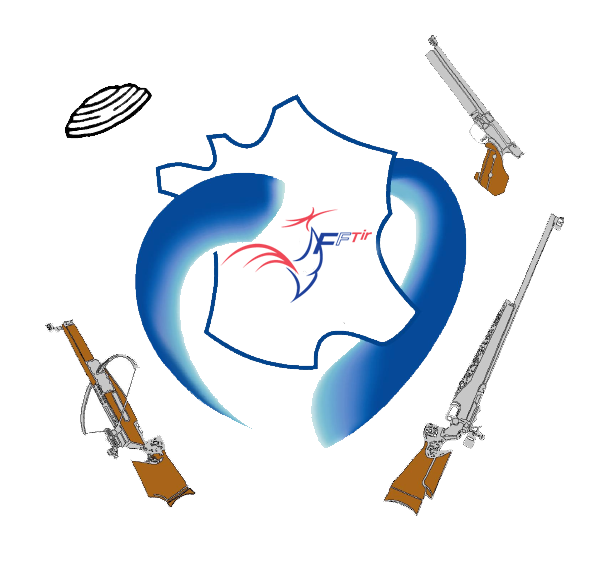 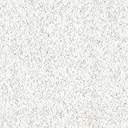 								Mesdames et Messieurs les Présidents								Mesdames et Messieurs les formateursFleury les Aubrais, le 31 aout 2018Objet : Formation « Arbitre de club ».Mesdames, MessieursLa Ligue Régionale de Tir du centre organise une journée de formation « Arbitre de club ».Pourquoi devenir Arbitre de club :- pour valoriser son club et montrer que le Tir est un sport à part entière avec des arbitres formés et compétents.- pour améliorer ses connaissances- pour le plaisir de partager sa passionQu’est ce qu’un arbitre de club :Il est une aide à l’arbitrage. Il joue un rôle d’accueil et de conseil vis a vis du public et des athlètes.Il participe à l’application du règlement sportif de chaque discipline avec pédagogie.Il assure la sécurité des athlètes et du public sur le pas de tir et en dehors. L’arbitre de club, comme ses collègues arbitre, ne prend pas de décision unilatéralement, sauf si la sécurité est engagée.  Vous êtes Animateurs ou Initiateurs : une seule demi-journée de formation suffit !Cette journée aura lieu le Samedi 29 septembre 2018 de 9h30 à 17h30.Cette formation est ouverte à toutes personnes désirant œuvré avec le corps arbitral.Dans le souci d’une bonne organisation, l’effectif est limité à 15 personnes. Les inscriptions seront prises en en compte dans l’ordre d’arrivée. Les frais liés à la formation sont pris en charge par la Ligue Régionale de Tir du Centre. Le déplacement reste à la charge du stagiaire.Pour de plus amples informations ou pour l’inscription contactez Marc ou Julien :mail : fftir-centre-basille@orange.frtéléphone : 02-38-83-50-62 (Marc ou Julien)courrier : Ligue de tir du Centre Val de Loire – 154 rue des fossés – 45400 FLEURY les AUBRAISDATE LIMITE INSCRIPTION 21 septembre 2018La commission de FormationINSCRIPTION Formation Arbitre de clubSession 2018Adresse :……………………………………………………………………………….…………………………………………………………………………………………Code postal : ………………….………..   Ville : …………………………………….Tél. Domicile : …………………………  Portable : …………………………………                          Email : …………………………………...N° de licence : | ... |  | ... | ... | ... | ... | ... | ... | ... |	N° de club : | ... | ... | ... | ... | ... | ... | ... |Nom du Club : ………………………………Rôle au sein de votre club……………………………………………………………………………………………….Pièces à joindre au dossier :	Dossier dûment complété.	Photocopie ou scanne du diplôme obtenu le plus élevé (si il y a lieu).	Photo récente en fichier informatique.Dossier à envoyer par mail à l’adresse : fftir-centre-basille@orange.frOu par courrier à Ligue du Centre Val de Loire de tir – Formation – 154 rue des fossés – 45400 FLEURY LES AUBRAIS   NOM :………………………………………………   PRENOM :………………………………………….AVIS DU PRÉSIDENT DE CLUBDATE, NOM, SIGNATURE et CACHET DU CLUB :DATE ET SIGNATURE DU CANDIDAT